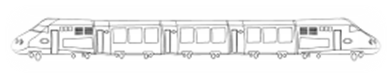 BULLETIN D’ADHESIONMadame ou Monsieur …………………………………………………………………………………………………………………….Adresse …………………………………………………………………………………………………………………………………………………………………………………………………………………………………………………………………………………………………………………………Téléphone :Mail :  Souhaite adhérer au collectif « LNPN oui, mais pas à n’importe quel prix », accepte de verser la participation de 5€ pour l’année 2023 Merci de retourner ce bulletin, accompagné de votre participation, au siège de l’association à l’adresse suivante :Mairie de LA VAUPALIERE – Place Pierre Bérégovoy - 76150 LA VAUPALIERE